Activité 4 : Être solidaire dans la commune	De nombreuses formes d’engagement existent quand on veut venir en aide à ceux qui en ont besoin. Chacun peut s’engager, et les jeunes sont de plus en plus nombreux à agir. * Quelles actions de solidarité sont possibles dans la commune ?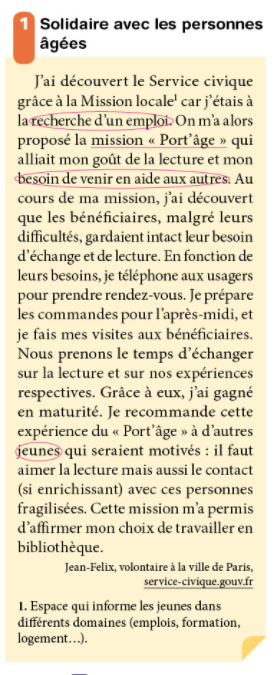 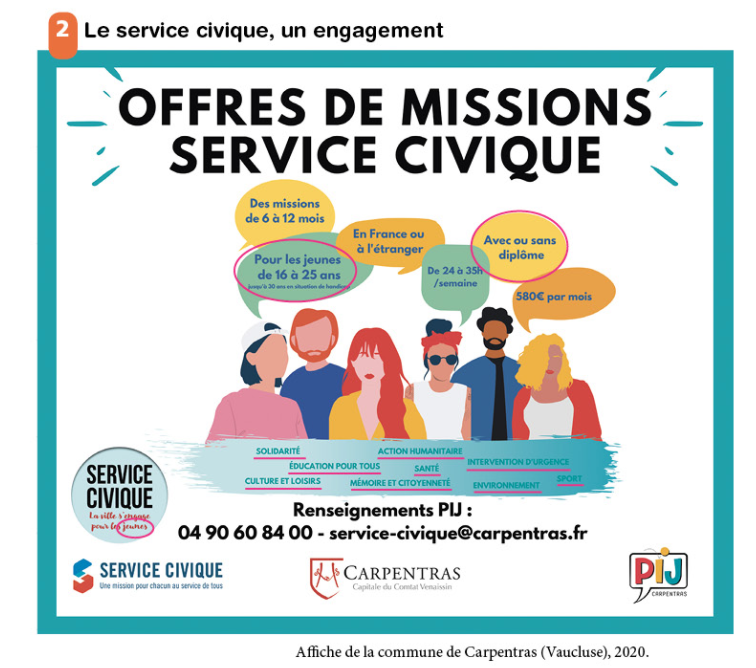 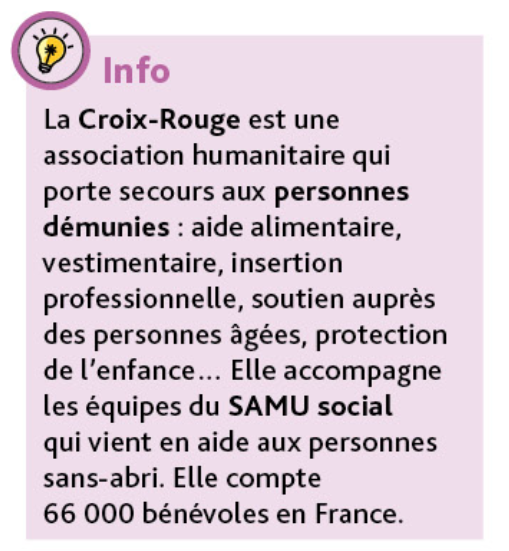 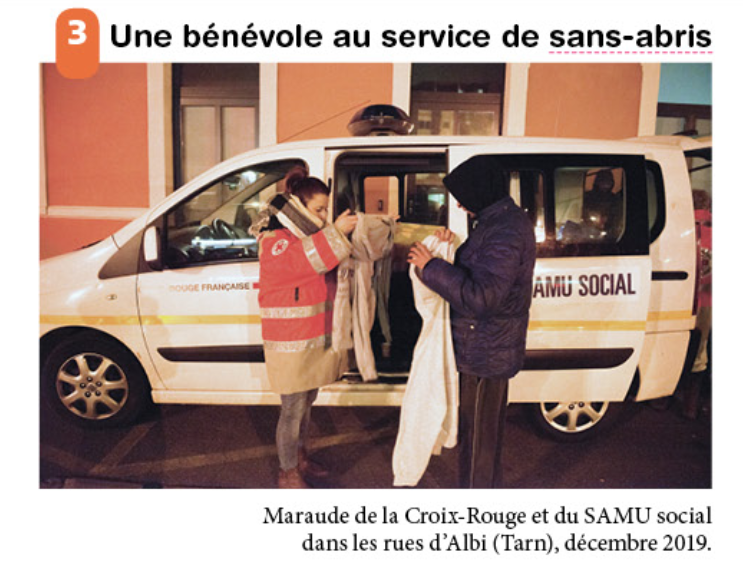 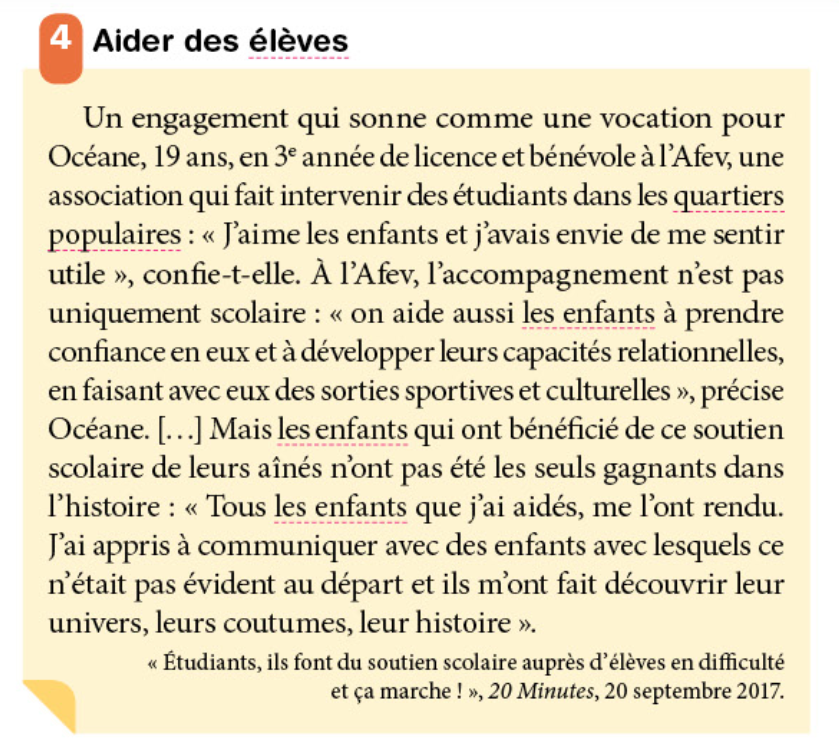 Sous la forme d’une carte mentale, j’explique comment être solidaire dans la commune. AIDE : - je place au centre le sujet de la carte mentale- je distingue 3 thèmes : qui est solidaire ? comment ? pourquoi ? 